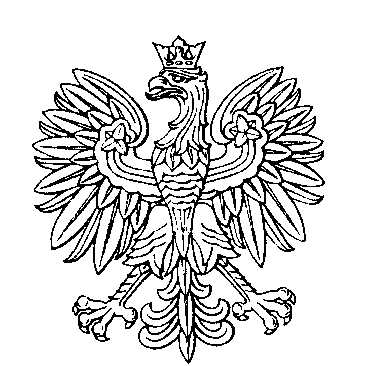 OBWODOWA KOMISJA WYBORCZA NR 13w gminie ZiębiceSKŁAD KOMISJI:Przewodniczący	Adam KrzyżanowskiZastępca Przewodniczącego	Anita Monika KsiążczykCZŁONKOWIE: